账簿与记录指南必须及时准确地记录交易，以便及时评估我们公司的财务状况。需要详细的记录和支持性文件以证明我们交易的商业目的，并确保我们的账簿与记录是透明和准确的。支持性文件包括但不限于以下各项：发票、收据、协议和审批表格。准确的账簿与记录的好处维护能够合理反映交易性质的准确账簿与记录存在诸多益处，包括提升我们的以下能力：(a) 迅速回应税收和监管部门的问询。(b) 做出更好的业务决策并确定机会领域。(c) 接受审核时迅速提供适当的文件回应。(d) 分离我们向其出售产品的每个制造商的交易信息。(e) 交易应记录在反映交易真实性质的账户中。例如：与医疗保健专业人员 (HCP) 一起就餐应记录在 HCP 用餐账户中，与之相反的是，仅涉及员工的用餐应记录在员工用餐账户中。现金付款在任何交易中，当使用现金或支票作为付款方式时，对付款数额作出限制是一种首选实践。在某些情形下，现金是唯一的付款方式（例如，出租车、进餐、特选供应商付款等），
此时必须保留特定的文件以备公司记录。请参阅以下第 3.c 节中的“零用现金”。支持性文件要求对于以下所述的每种交易类型，都应保留以下文件。如果您无法提供全套文件，则应提供有关为何无法提供文件的说明。员工费用报表详细列明费用、差旅类别的交通文件（例如，行程、登机牌、交通收据，
包括出发地和目的地）。详细列明费用、与会者和职衔的住宿餐饮文件（例如，分项说明的餐饮收据、酒店账单）。费用审批。原始分项收据。解释每种费用的业务目的。报销（例如，付款给供应商、提供商等）合同、书面协议和附录。采购订单。详细列明金额、服务日期以及所获得的服务和/或产品类型的发票。内部审批。履约证明（例如，交货通知、材料）。付款证明（例如，已取消的支票、银行对账单、电汇建议）。信函。零用现金申请凭单，其中应包括预期用途和金额。审批人签字和签发日期。收据。对账（例如支出与花费之间的对账）和未使用资金已归还的证据。资助、捐赠和赞助审批前文件，包括申请表和业务证明（例如，HCP 邀请函/提案、计划议程等）。资金使用方式的证据（例如议程、白皮书、研究、发票）。交通、住宿和餐饮文件。如果是活动或会议，则需提供与会者列表、展位图片等。执照、货运、运输、海关费用货运代理/报关代理/代理协议。海关/货运发票和收据。海关单据和价格清单。第三方支付汇款/电汇表格。政府签发的税收收据。销售订单客户采购订单。销售发票（标识任何免费商品、折扣、返利及其相关审批）。运输文件。价格清单，包含提供的任何折扣。收到客户付款的凭证。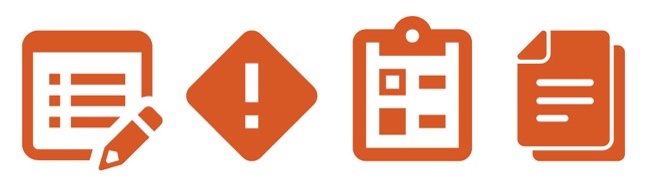 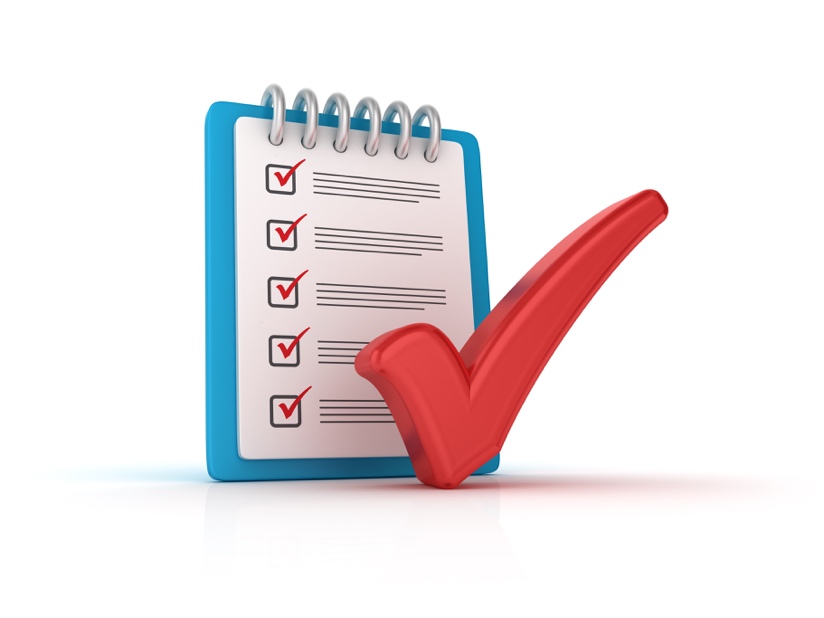 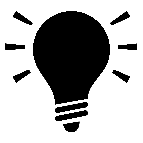 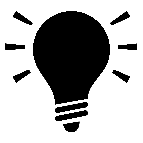 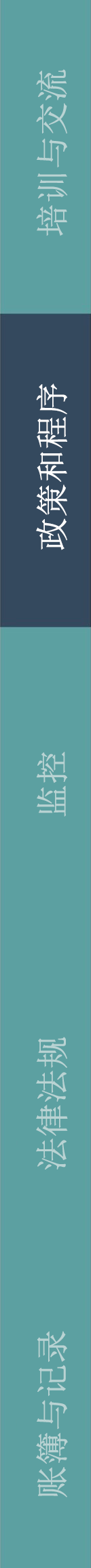 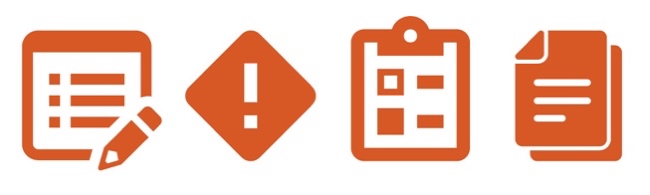 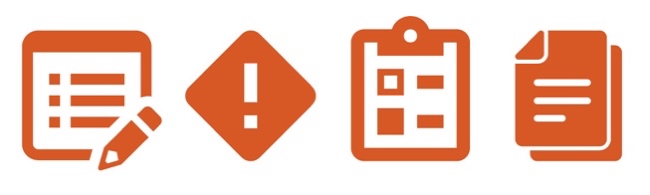 